FORMULÁRIO DE INSCRIÇÃO1. Dados da Disciplina PEDSigla:        Turma:         Nome:         2. Dados do AlunoRA:                   Nome:      RG:                                CPF:                                  Data Nascimento:       Cidade Nascimento:              UF:          País:       Endereço Residencial:                        Bairro:                      Cidade:                          UF:              CEP:                     Telefone:      e-mail:       2.1. EscolaridadeEnsino Médio:     ( ) escola pública         ( ) escola privadaUniversidade de Conclusão da Graduação:      2.1.1. Na Pós-GraduaçãoNível:   ( ) Mestrado         ( ) DoutoradoPrograma/Curso:        Nome do Orientador:        Ingresso no programa:                           Coeficiente de Rendimento (CR):      Se nível Doutorado, indique a Universidade de Conclusão do Mestrado:      Bolsista:  ( ) Sim   ( ) Não                Agência:      2.2. Experiência anterior como PED: Sim ( )                                                                      Não ( )                                     Bolsista PED-B ( ) Quantas vezes?                                                                        Bolsista PED-C (  )Quantas vezes?                                                                        Voluntário PED-B ( ) Quantas vezes?                                                                        Voluntário PED-C ( ) Quantas vezes?                                                                        Tem experiência didática anterior comprovada em instituições de ensino, de do mínimo 6 meses na disciplina ou disciplina correlata? Especifique:      ______________________________                                            ______________________________                                                           Aluno                                                                                         Orientador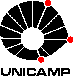 UNIVERSIDADE ESTADUAL DE CAMPINASFaculdade de Educação Física – Pós-GraduaçãoPROGRAMA DE ESTÁGIO DOCENTE – PED2º Semestre/2017